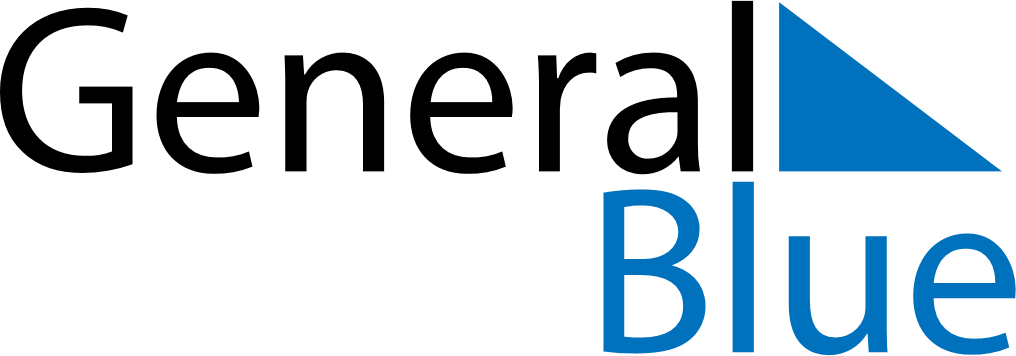 Weekly Meal Tracker September 28, 2020 - October 4, 2020Weekly Meal Tracker September 28, 2020 - October 4, 2020Weekly Meal Tracker September 28, 2020 - October 4, 2020Weekly Meal Tracker September 28, 2020 - October 4, 2020Weekly Meal Tracker September 28, 2020 - October 4, 2020Weekly Meal Tracker September 28, 2020 - October 4, 2020MondaySep 28TuesdaySep 29TuesdaySep 29WednesdaySep 30ThursdayOct 01FridayOct 02SaturdayOct 03SundayOct 04BreakfastLunchDinner